Class Copy – Continents & Oceans Map1) Put your name and block in the bottom right hand corner of both continents sheets. Label and color the continents below. Use pages 10 and 11 in the yellow atlas book to help you. Continents should always be written in all capital letters.			Continent 		Color			AFRICA 			Red			ASIA			Orange			AUSTRALIA		Yellow			EUROPE		Blue			NORTH AMERICA	Purple			SOUTH AMERICA	Brown2) Grab a poster; please put your name and period at the bottom right hand corner neatly.  3) Label the Prime Meridian and Equator.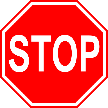 4) Cut out your continents and lay them on your poster paper BEFORE you glue them. Make sure Africa, Asia, and Europe are connected properly. You will need to have your atlas open to do this properly.5) Glue or paste the continent in the appropriate spot on your poster paper. 6) Label the following oceans in the correct area.  	a)  Arctic Ocean	b) Southern Ocean	c) Pacific Ocean	d) Indian Ocean	e) Atlantic Ocean7) Draw a compass rose on your map. If you use the yellow atlas, it is on page 3 and in the bottom left hand corner.8) Label the Tropic of Cancer and Capricorn. Yellow atlas, it is on page 10 and 11.9) Sketch and label parts of the world not currently on your map (Madagascar, Antarctica, etc.)10) Label the following lines of latitude and longitude.	Latitude	Longitude20 N & S	40 W & E40 N & S	80 W & E60 N & S	120 W & E80 N & S	160 W & E